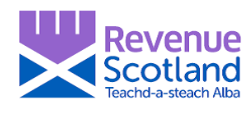 Filling out this formGuidance notes to help accurate completion are available on our website https://www.revenue.scot/land-buildings-transaction-tax/guidance/lbtt-legislation-guidance/tax-return/lbtt4016.Once you have completed this form, please check that all information is correct and complete before signing the declaration with a typewritten signature.  Submitting this applicationThis application form, and any additional information, must be sent with an accompanying agent authorisation form, clearly marked ‘Application to Defer Payment’, to: Further helpFor any further assistance, please see the guidance on our website, or alternatively contact Revenue Scotland on LBTT@revenue.scot.If you would like to include your own reference number for this application, please provide it here:Information About the Transaction Please provide a list of any supporting information include accompanying this application.Please confirm one of the following declarations:ORBy E-mailSecure MessagingLBTT@revenue.scot Users of the Revenue Scotland online portal (SETS) can also submit applications using the portal’s secure messaging service. Agent or Organisation NameAddressTownCounty  PostcodeTelephone numberE-mail addressReference Does the consideration consist of rent?Yes / NoIf acting on behalf of someone else, have you included a copy of authority? (You may wish to use the template available on our website).Yes / NoIs whole or part of the chargeable consideration contingent or uncertain?Yes / NoDoes the contingent or uncertain element become payable more than six months after the effective date?Yes / NoTransaction Reference NumberPlease insert the transaction reference number if a LBTT return has been submittedEffective Date Application to defer payment of LBTT must be submitted on or prior to the due filing date for the transactionIdentity of Buyer Please include the name(s) of the buyer and the company registration number if applicable Buyer’s Correspondence Address Please include the correspondence address of each buyer Location of the Land Involved Where possible, please include a copy plan with your applicationCertain Chargeable Consideration The total consideration which is non-contingent or certain Amount of Consideration for Which Deferment is Sought (Contingent Consideration)The total consideration which is contingent or uncertainTotal Chargeable Consideration The total combined consideration (non-contingent/certain and contingent/uncertain consideration)A calculation of the amount of LBTT due on the total chargeable considerationPlease use our LBTT on Property Transactions CalculatorA calculation of LBTT in respect of which the application to defer payment refers Where the contingent or uncertain consideration is nil, please use our LBTT on Property Transactions CalculatorOtherwise please use our Application to Defer Payment worked example Information about the contingent/uncertain considerationIn order to assess an application to defer payment of LBTT we require information regarding:The nature of any contingency/uncertainty (e.g. Overage, Sale Revenue);The date the contingency/uncertainty is expected to become known (or a reasoned estimate); andA reasoned opinion as to why the contingency/uncertainty will become known at that time.Document 1Document 2Document 3Document 4Document 5